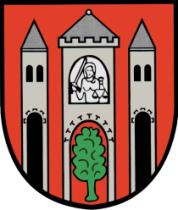 HARMONOGRAM WYWOZU ODPADÓW DLA GMINY ZABÓRPRZYTOK, RAJEWO, TARNAWA, MIELNO, MILSKO, DĄBROWA* - przesunięcia spowodowane np. świętamiPOJEMNIKI/WORKI W DNIU WYWOZU PROSZĘ WYSTAWIAĆ DO GODZINY 6.00 (RANO)ROKStyczeńLutyMarzecKwiecieńMajCzerwiecLipiecSierpieńWrzesieńPaździernikListopadGrudzieńOdpady 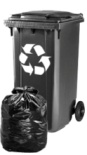 komunalne zmieszane(pozostałość po segregacji)wtorki2020142811251024721519216301428112582262031711529Segregowane (plastik, metal, tworzywa sztuczne/papier)czwartki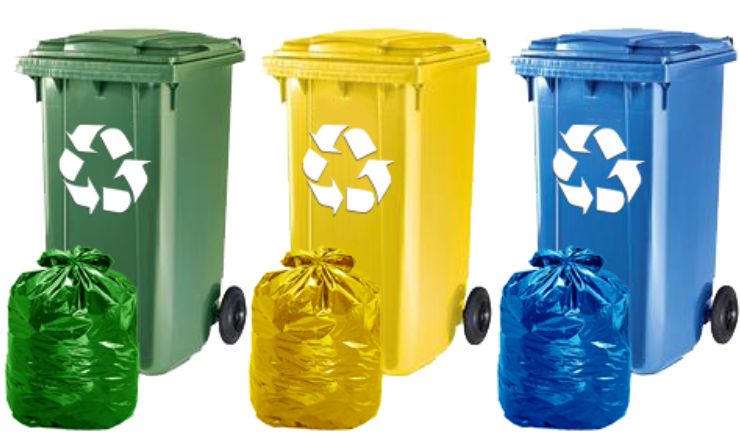 20202320191614189631292610Segregowane Szkło202031piątek28piątek27piątek30czwartek28czwartek20*sobota23czwartek20czwartek17czwartek15czwartek6piątek4piątekOdpady 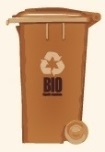 biodegradowalnepiątki202010763152912261024721418161311Popiół dla osób zdeklarowanych(pojemniki na tą frakcję mieszkańcy zapewniają sobie we własnym zakresie)piątki202010763161311Odpady 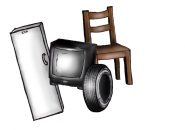 wielkogabarytowe 202018czwartek